RRoman Catholic Church Property Act Amendment Act 1912Portfolio:Attorney GeneralAgency:Department of JusticeRoman Catholic Church Property Act Amendment Act 19121912/032 (3 Geo. V No. 13)10 Oct 191210 Oct 1912Roman Catholic Church Property Act Amendment Act 19341934/005 (25 Geo. V No. 4)12 Oct 193412 Oct 1934Acts Amendment (Roman Catholic Church Lands) Act 1972 Pt. III1972/06716 Nov 197216 Nov 1972Reprinted as at 28 Jul 1987 Reprinted as at 28 Jul 1987 Reprinted as at 28 Jul 1987 Reprinted as at 28 Jul 1987 Reprint 2 as at 7 Feb 2003 Reprint 2 as at 7 Feb 2003 Reprint 2 as at 7 Feb 2003 Reprint 2 as at 7 Feb 2003 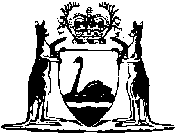 